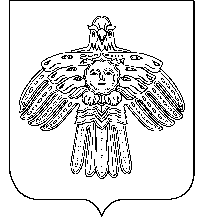                       АДМИНИСТРАЦИЯ                                                             «НИЖНИЙ ОДЕС»  КАР  ОВМÖДЧÖМИНСА       ГОРОДСКОГО  ПОСЕЛЕНИЯ  «НИЖНИЙ ОДЕС»                                                      АДМИНИСТРАЦИЯ                         ПОСТАНОВЛЕНИЕШУÖМот «24»  августа   2020 года                                                                             N  156О внесении изменений в постановление администрации  городского поселения «Нижний Одес» от 25.12.2014 № 186  «О создании комиссии по соблюдению требований к служебному поведению муниципальных служащих администрации   городского поселения «Нижний Одес» и урегулированию конфликта интересов»В соответствии с Федеральным законом от 25.12.2008 № 273-ФЗ «О противодействии коррупции», Указом Президента Российской Федерации               от 01.07.2010 № 821 «О комиссиях по соблюдению требований к служебному поведению федеральных государственных служащих и урегулированию конфликта интересов», Указом Главы Республики Коми от 26.08.2010 № 120 «О комиссиях по соблюдению требований к служебному поведению государственных гражданских служащих Республики Коми и урегулированию конфликта интересов», Указом Главы Республики Коми от 06.07.2020 г. № 69 «О внесении изменений в некоторые решения Главы Республики Коми», администрация городского поселения «Нижний Одес»   ПОСТАНОВЛЯЕТ:Внести в Положение о комиссии по соблюдению требований к служебному поведению муниципальных служащих администрации городского поселения «Нижний Одес» и урегулированию конфликта интересов, утвержденное постановлением администрации  городского поселения «Нижний Одес» от 25.12.2014 № 186 следующие изменения: 	1.1. подпункт «в» пункта 14 Положения изложить в следующей редакции:«в) представление руководителя администрации городского поселения «Нижний Одес» или любого члена комиссии, касающееся обеспечения соблюдения муниципальным служащим требований к служебному поведению и (или) требований об урегулировании конфликта интересов либо осуществления в администрации городского поселения «Нижний Одес» мер по предупреждению коррупции, в том числе о рассмотрении:поступившего уведомления муниципального служащего о намерении выполнять иную оплачиваемую работу и установлении наличия или отсутствия в случае выполнения данной работы конфликта интересов;поступившего уведомления муниципального служащего о владении ценными бумагами, акциями (долями участия, паями в уставных (складочных) капиталах организаций) и установлении наличия или отсутствия в данном случае конфликта интересов;информации о совершении муниципальным служащим поступков, порочащих его честь и достоинство, или об ином нарушении муниципальным служащим требований к служебному поведению, предусмотренных статьей 14.2 Федерального закона от 02 марта 2007 года № 25-ФЗ «О муниципальной службе в Российской Федерации»; информация о наличии у муниципального служащего личной заинтересованности, которая приводит или может привести к конфликту интересов;поступившего обращения муниципального служащего о разрешении участия на безвозмездной основе в управлении некоммерческой организацией (кроме участия в управлении политической партией, органом профессионального союза, в том числе выборным органом первичной профсоюзной организации, созданной в органе местного самоуправления, участия в съезде (конференции) или общем собрании иной общественной организации, жилищного, жилищно-строительного, гаражного кооперативов, товарищества собственников недвижимости);»;1.2. подпункт 15.4. пункта 15 Положения изложить в следующей редакции:	«15.4. Уведомления, указанные в абзаце пятом подпункта "б", абзаце втором подпункта "в" пункта 14 настоящего Положения, обращение, указанное в абзаце шестом подпункта "в" пункта 14 настоящего Положения, рассматриваются должностным лицом администрации городского поселения «Нижний Одес», ответственным за работу по профилактике коррупционных и иных правонарушений, которое осуществляет подготовку мотивированного заключения по результатам рассмотрения уведомлений и обращения.».1.3. подпункт 15.5. пункта 15 Положения изложить в следующей редакции:«15.5. При подготовке мотивированного заключения по результатам рассмотрения обращений, указанных в абзаце втором подпункта "б", абзаце шестом подпункта "в" пункта 14 настоящего Положения, или уведомлений, указанных в абзаце пятом подпункта "б", абзаце втором подпункта "в" и подпункте "д" пункта 14 настоящего Положения, должностное лицо  администрации городского поселения «Нижний Одес», ответственное за работу по профилактике коррупционных и иных правонарушений имеет право проводить собеседование с муниципальным служащим, представившим обращение или уведомление, получать от него письменные пояснения, а руководитель администрации городского поселения «Нижний Одес» может направлять в установленном порядке запросы в государственные органы, органы местного самоуправления и заинтересованные организации. Обращение или уведомление, а также мотивированное заключение, утвержденное руководителем городского поселения «Нижний Одес», и другие материалы в течение 7 рабочих дней со дня поступления обращения или уведомления представляются председателю комиссии. В случае направления запросов обращение или уведомление, а также мотивированное заключение и другие материалы представляются председателю комиссии в течение 45 дней со дня поступления обращения или уведомления.».1.4. подпункт 15.6. пункта 15 Положения изложить в следующей редакции:«15.6. Мотивированные заключения, предусмотренные пунктами 15.1, 15.3 и 15.4 настоящего Положения, должны содержать:а) информацию, изложенную в обращениях или уведомлениях, указанных в абзацах втором и пятом подпункта "б", абзацах втором и шестом подпункта "в" и подпункте "д" пункта 14 настоящего Положения;б) информацию, полученную от государственных органов, органов местного самоуправления и заинтересованных организаций на основании запросов;в) мотивированный вывод по результатам предварительного рассмотрения обращений и уведомлений, указанных в абзацах втором и пятом подпункта "б", абзацах втором и шестом подпункта "в" и подпункте "д" пункта 14 настоящего Положения, а также рекомендации для принятия одного из решений в соответствии с пунктами 22, 23.3, 25.1, 25 настоящего Положения или иного решения.Подготовка мотивированных заключений, предусмотренных пунктами 15.1, 15.3 и 15.4 настоящего Положения, по результатам рассмотрения обращений и уведомлений, указанных в абзацах втором и пятом подпункта "б", абзацах втором и шестом подпункта "в" и подпункте "д" пункта 14 настоящего Положения, поступивших от гражданина, замещавшего должность муниципальной службы в администрации городского поселения «Нижний Одес», муниципального служащего, замещающего должность муниципальной службы в администрации городского поселения «Нижний Одес», осуществляется председателем комиссии или его заместителем.».	1.5. в абзаце втором пункта 25 слова «в абзаце пятом» заменить на слова «в абзаце шестом».	2. Настоящее Постановление вступает в силу со дня его официального опубликования и подлежит размещению на официальном интернет сайте муниципального образования городского поселения «Нижний Одес».Руководитель администрации  городского поселения «Нижний Одес»                                            Ю.С. Аксенов